                               O B J E D N Á V K A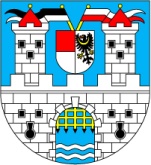 V Bílině dne:  04.01.2022  Město Bílina   						Objednávka č.:  4/2022/SvobMěstská knihovna Bílina o.s.                                                    Financováno z:   xxxxxxxxxxxxBřežánská 50/4                 		                                       Tel. kontakt: xxxxxxxxxxx418 31 Bílina							E-mail:  xxxxxxxxxxxxx	   IČ: 00266230                                                                                           Vystavil(a): SvobodováDIČ: CZ00266230                                                                                            č.ú.: xxxxxxxxxxxxxxx Město Bílina – Městská knihovna Bílina, org.sl. objednává: celoroční dodávku knih dle vlastního výběru na rok 2022. Knihy budou fakturovány průběžně.Termín dodání:   do 31. 12.  2022          Cena celkem:     do výše  220 000 Kč  (včetně DPH)Žádáme, abyste při vystavení faktury uvedli všechny náležitosti dle platného právního řádu ČR, zejména zákona č. 89/2012 Sb. NOZ, § 11 zákona č.563/1991 Sb. zákon o účetnictví a § 28 a 29 zákona č.235/2004 Sb. o DPH. Na základě ustanovení § 109 odst.2, písm.c) zákona č. 235/2004 Sb. o DPH budou faktury hrazeny pouze na účty zveřejněné na Daňovém portálu MFČR.Město Bílina prohlašuje, že objednávka není předmětem zdanitelného plnění, a proto nebude pro výše uvedenou dodávku aplikován režim přenesené daňové povinnosti dle § 92a), e) zákona o DPH.Zboží či službu a fakturu ve dvojím vyhotovení dodejte na adresu:  Městská knihovna Bílina org. sl., Mírové náměstí 21/16, 418 31 BílinaDo faktury uveďte číslo objednávky a přiložte její kopii!Tato objednávka bude v plném rozsahu uveřejněna dle zákona č. 340/2015 Sb., o registru smluv a nabývá účinnosti dnem, kdy Město Bílina uveřejní objednávku v informačním systému registru smluv na Portále veřejné správy.Příkazce operace:Mgr. Eva Böhmová                           Správce rozpočtu:                           Ing. Dana Svobodovávedoucí OŠSVaZ                                                                                  správce  rozpočtu                                                                                                      Převzal: 6.1.2022PÍSEMNÉ   PROHLÁŠENÍ   PŘÍKAZCE  OPERACENa základě dodatku č. 3 ke směrnici č. 4/2004 „Kontrolní systém“ a v souladu s prováděnou řídící kontrolou před vznikem závazku nebo nároku, bylo provedeno ověření  nutné potřeby,  hospodárnosti, efektivnosti,  účelnosti, oprávněnosti vystavení objednávky na dodávku:   služeb  -  prací  -  materiáluObjednávka    byla  -  nebyla    schválena jako oprávněná v souladu se schváleným rozpočtem.Objednávka  byla vystavena na základě usnesení RM č. ………….. ze dne ………………….Objednávka byla vystavena na základě usnesení ZM č. …………... ze dne ………………….Smlouva              byla    -    nebyla       schválena jako oprávněná v souladu se schválenýmrozpočtem. Objednávka/Smlouva byla vystavena na základě výběrového řízení ze dne V Bílině dne 04. 01. 2022                                               ….……………………….                                                                                                                                 příkazce operaceTomáš Loukota -OPASládkovičova 1229142 00 Praha 4IČO 69798451DIČ CZ xxxxxxxxxxxx